This template is for use by organizations receiving accreditation decisions in 2024.OverviewIf your organization chooses to submit for Accreditation with Commendation, you must demonstrate compliance with eight of the 16 criteria, including at least one from the Achieves Outcomes category.IMPORTANT: A provider will not be considered for commendation if descriptions/evidence are presented for fewer than eight criteria and/or if descriptions/evidence are not presented for at least one criterion from the Achieves Outcomes category. Descriptions/evidence will not be considered for more than eight criteria.Demographic InformationOrganization Full Name:		ACCME ID Number: 		CME Staff ContactName:		Title:		Phone:		E-mail:		Physician Responsible for CME ProgramName:		Title:		Phone:		E-mail:		Chief Executive OfficerName:		Phone:		E-mail:		Application for Accreditation with Commendation SubmissionSubmitted By:	Date:		Commendation Program SizeSelect the size of your CME Program based on the total number of activities for the current accreditation term at the point of submission. 	Small (S): 1-39 activities	Medium (M): 40-100 activities	Large (L): 101-250 activities	Extra Large (XL): >250 activitiesCriteria SelectedCheck the eight Commendation Criteria (including at least one from the Achieves Outcomes category) that you are submitting for review:	Engages Teams	Engages Patients/Public	Engages Students	Advances Data Use	Addresses Population Health	Collaborates Effectively	Optimizes Communication Skills	Optimizes Technical/Procedural Skills	Creates Individualized Learning Plans	Utilizes Support Strategies	Engages in Research/Scholarship	Supports CPD for CME Team	Demonstrates Creativity/Innovation	Improves Performance	Improves Healthcare Quality	Improves Patient/Community HealthInstructions for SubmissionDelete any Commendation Criteria (below) that you are not submitting for review.Complete this Word document only for the Commendation Criteria you have selected for review.Save completed Word document as PDF.Combine this PDF with PDF(s) of attachments, if applicable.Bookmark each attachment. Note: Providers need PDF software (e.g., Adobe Acrobat) to create a PDF with bookmarks. If you do not currently have PDF software, we ask that you look into purchasing this product. Accreditation materials usually contain many documents and the bookmarks are essential for the review process.Save combined PDF.Submit PDF to the MMA via OneDrive. Note: The final document will be a single PDF that includes this Application for Accreditation with Commendation followed by any required attachments with each attachment bookmarked.Commendation CriteriaEngages TeamsMembers of interprofessional teams are engaged in the planning and delivery of interprofessional continuing education (IPCE).We attest that our organization has met the Critical Elements for ENGAGES TEAMS in at least 10% of the CME activities (but no less than two activities) during the accreditation term.	Check box to attest.Name and title of attestor:	Submit evidence for the required number of examples based on the size of your program (S:2, M:4, L:6, XL:8).Activity 1Activity title:	Activity date:	Activity format:	List the professions of the PLANNERS:	List the professions of the FACULTY:		Describe how the activity created an interprofessional learning experience to support a change in the competence or performance of the healthcare team:	Activity 2Duplicate the above for each additional activity.Engages Patients/PublicPatient/public representatives are engaged in the planning and delivery of CME.We attest that our organization has met the Critical Elements for ENGAGES PATIENTS/PUBLIC in at least 10% of the CME activities (but no less than two activities) during the accreditation term.	Check box to attest.Name and title of attestor:	Submit evidence for the required number of examples based on the size of your program (S:2, M:4, L:6, XL:8).Activity 1Activity title:	Activity date:	Activity format:	List and label the patients and/or public representatives who were PLANNERS (e.g., John Smith – patient; Jane Jones – public rep):	List and label the patients and/or public representatives who were FACULTY (e.g., John Smith – patient; Jane Jones – public rep):	For individuals listed as public representatives, describe how each of these individuals qualifies as a “public representative”. (e.g., Jane Jones – president of patient advocacy group related to activity content):	Activity 2Duplicate the above for each additional activity.Engages StudentsStudents of the health professions are engaged in the planning and delivery of CME.We attest that our organization has met the Critical Elements for ENGAGES STUDENTS in at least 10% of the CME activities (but no less than two activities) during the accreditation term.	Check box to attest.Name and title of attestor:	Submit evidence for the required number of examples based on the size of your program (S:2, M:4, L:6, XL:8).Activity 1Activity title:	Activity date:	Activity format:	Describe the health professions students involved in the activity planning, including their profession and level of study (e.g., undergraduate, medical students, nurse practitioner students, surgical residents), and how the students participated as PLANNERS of the activity:	Describe the health professions students involved in the activity presentation, including their profession and level of study (e.g., undergraduate, medical students, nurse practitioner students, surgical residents), and how the students participated as FACULTY of the activity:	Activity 2Duplicate the above for each additional activity.Advances Data UseThe provider advances the use of health and practice data for healthcare improvement.Submit evidence for the required number of examples based on the size of your program (S:2, M:4, L:6, XL:8). Activity 1Activity title:	Activity date:	Activity format:	Describe how the activity taught learners about collection, analysis, or synthesis of health/practice data:	Describe how the activity used health/practice data to teach about healthcare improvement:	Activity 2Duplicate the above for each additional activity.Addresses Population HealthThe provider addresses factors beyond clinical care that affect the health of populations.We attest that our organization has met the Critical Elements for ADDRESSES POPULATION HEALTH in at least 10% of the CME activities (but no less than two activities) during the accreditation term.	Check box to attest.Name and title of attestor:	Submit evidence for the required number of examples based on the size of your program (S:2, M:4, L:6, XL:8).Activity 1Activity title:	Activity date:	Activity format:	Describe how the activity expanded your CME program beyond clinical care education and provided strategies that learners can use to achieve improvements in population health:	Activity 2Duplicate the above for each additional activity.Collaborates EffectivelyThe provider collaborates with other organizations to more effectively address population health issues.Describe four collaborations with one or more healthcare or community organizations during the current term of accreditation and how the collaborations augmented your organization’s ability to address population health issues.Example 1Describe the collaboration:	Describe how the collaboration augmented your organization’s ability to address population health issues:  Example 2Describe the collaboration:	Describe how the collaboration augmented your organization’s ability to address population health issues:  Example 3Describe the collaboration:	Describe how the collaboration augmented your organization’s ability to address population health issues:  Example 4Describe the collaboration:	Describe how the collaboration augmented your organization’s ability to address population health issues:  Optimizes Communication SkillsThe provider designs CME to optimize communication skills of learners.Submit evidence for the required number of examples based on the size of your program (S:2, M:4, L:6, XL:8).Activity 1Activity title:	Activity date:	Activity format:	Describe the elements of the activity that addressed communication skills:	Describe how you evaluated the observed communication skills of the learners:	At the end of this document, attach one actual example of the formative feedback provided to a learner about communication skills.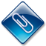 Activity 2Duplicate the above for each additional activity.Optimizes Technical/Procedural SkillsThe provider designs CME to optimize technical and procedural skills of learners.Submit evidence for the required number of examples based on the size of your program (S:2, M:4, L:6, XL:8).Activity 1Activity title:	Activity date:	Activity format:	Describe the elements of the activity that addressed psychomotor technical and/or procedural skills: Describe how you evaluated the observed skills of the learners:	At the end of this document, attach one actual example of the formative feedback provided to a learner about the psychomotor technical and/or procedural skills.Activity 2Duplicate the above for each additional activity.Creates Individualized Learning PlansThe provider creates individualized learning plans for learners.We attest that our organization has engaged the number of learners that matches the size of our CME program, as described in the examples provided below. 	Check box to attest.Name and title of attestor:	Describe the individualized learning plan(s) your organization created, report the number of learners that participated appropriate for the size of your CME program (S:25; M:75; L:125; XL:200), and attach an actual example of the individualized feedback provided to the learner to close practice gaps.Learning Plan 1Describe the individualized learning plan and explain how the plan requires repeated engagement and provides feedback to the learner:	How many learners participated in the individualized learning plan with repeated engagement and feedback?	At the end of this document, attach an actual example of individualized feedback provided to the learner to close practice gaps.Learning Plan 2Duplicate the above for each individualized learning plan developed by your organization.Utilizes Support StrategiesThe provider utilizes support strategies to enhance change as an adjunct to its CME.We attest that our organization has met the Critical Elements for UTILIZES SUPPORT STRATEGIES in at least 10% of the CME activities (but no less than two activities) during the accreditation term.	Check box to attest.Name and title of attestor:	Submit evidence for the required number of examples based on the size of your program (S:2, M:4, L:6, XL:8).Activity 1Activity title:	Activity date:	Activity format:	Describe the support strategies that were adjunctive to the activity:	Provide your analysis of the effectiveness of the strategies:	Describe planned or implemented improvements:	Activity 2Duplicate the above for each additional activity.Engages in Research/ScholarshipThe provider engages in CME research and scholarship.Provide examples of two scholarly projects. Project 1Describe a scholarly project your organization completed during the accreditation term relevant to CME (i.e., related to the effectiveness of and best practices in CME supports the success of the CME enterprise) and the dissemination method used for each one (e.g., poster, abstract, manuscript).At the end of this document, attach a copy of the project itself (e.g., poster, abstract, presentation, manuscript).Project 2Duplicate the above for each additional scholarly project your organization completed.Supports CPD for CME Team	The provider supports the continuous professional development of its CME team.Describe your organization’s CME team.Describe the CPD needs that you identified for the team during the term of accreditation. Describe the learning plan implemented based on the needs identified, including the activities external to your organization in which the CME team participated.Demonstrates Creativity/InnovationThe provider demonstrates creativity and innovation in the evolution of its CME program.Identify four examples of innovations implemented during your current accreditation term, and describe how each innovation is new to your CME program and how it contributed to your organization’s ability to meet your mission.Example 1Innovation:		Describe how this innovation is new to your CME program:	Describe how this innovation contributed to your organization’s ability to meet your mission:	Example 2Innovation:		Describe how this innovation is new to your CME program:	Describe how this innovation contributed to your organization’s ability to meet your mission:	Example 3Innovation:		Describe how this innovation is new to your CME program:	Describe how this innovation contributed to your organization’s ability to meet your mission:	Example 4Innovation:		Describe how this innovation is new to your CME program:	Describe how this innovation contributed to your organization’s ability to meet your mission:	Improves PerformanceThe provider demonstrates improvement in the performance of learners.We attest that our organization has met the Critical Elements for IMPROVES PERFORMANCE in at least 10% of the CME activities (but no less than two activities) during the accreditation term.	Check box to attest.Name and title of attestor:	Describe the method(s) used to measure performance changes of learners.Submit evidence for the required number of examples based on the size of your program (S:2, M:4, L:6, XL:8).Activity 1Activity title:	Activity date:	Activity format:	Number of learners that participated in the activity:	Number of learners whose performance was measured:	Number of learners that improved performance:		Itemize the method(s) used to measure change in performance of learners:	Data/information demonstrating improvements in performance of learners:	Activity 2Duplicate the above for each additional activity.Improves Healthcare QualityThe provider demonstrates healthcare quality improvement.Describe two examples in which your organization collaborated in the process of healthcare quality improvement, including the improvements that resulted from the collaboration and data (qualitative or quantitative) that demonstrates those improvements.Example 1Describe the collaboration:	Describe the improvements in healthcare quality that resulted from the collaboration, including qualitative or quantitative data, that demonstrates those improvements:		Example 2Describe the collaboration:	Describe the improvements in healthcare quality that resulted from the collaboration, including qualitative or quantitative data, that demonstrates those improvements:		Improves Patient/Community HealthThe provider demonstrates the impact of the CME program on patients or their communities.Describe two examples of your organization's collaboration in the process of improving patient or community health that includes CME, including the improvements that resulted from the collaboration and data (qualitative or quantitative) that demonstrates those improvements.Example 1Describe the collaboration:	Describe the improvements in patient/community health that resulted from the collaboration, including qualitative or quantitative data, that demonstrates those improvements:	Example 2Describe the collaboration:	Describe the improvements in patient/community health that resulted from the collaboration, including qualitative or quantitative data, that demonstrates those improvements:	